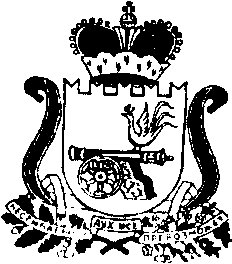 АДМИНИСТРАЦИЯ МУНИЦИПАЛЬНОГО ОБРАЗОВАНИЯ«КАРДЫМОВСКИЙ РАЙОН» СМОЛЕНСКОЙ ОБЛАСТИПОСТАНОВЛЕНИЕот 09.07.2020   № 00363О внесении изменений в муниципальную программу «Комплексное развитие систем коммунальной инфраструктуры и благоустройство Кардымовского городского поселения Кардымовского района Смоленской области» Администрация муниципального образования «Кардымовский район» Смоленской области постановляет:1. Внести в муниципальную программу «Комплексное развитие систем коммунальной инфраструктуры и благоустройство Кардымовского городского поселения Кардымовского района Смоленской области», утвержденную постановлением Администрации муниципального образования «Кардымовский район» Смоленской области от 31.01.2020 № 00043 (в ред. постановлений от 17.02.2020 № 00107, от 17.03.2020 № 00171, от 22.05.2020 № 00276, от 10.06.2020 № 00303) следующие изменения:1.1. Задачу 5 «Развитие сети автомобильных дорог общего пользования  регионального, межмуниципального и местного значения» раздела 3 «Перечень подпрограммных мероприятий» в подпрограмме «Содержание дворовых территорий, автомобильных дорог и инженерных сооружений на них в границах поселения» изложить в новой редакции, согласно Приложению № 1 к настоящему постановлению.1.2 Задачу 3 «Организация работ по уборке территории и вывозу мусора» раздела 3. «Перечень подпрограммных мероприятий» в подпрограмме «Благоустройство» изложить в новой редакции, согласно Приложению № 2 к настоящему постановлению.2. Контроль исполнения настоящего постановления возложить на заместителя Главы муниципального образования «Кардымовский район» Смоленской области Д.С. Дацко.3. Настоящее постановление вступает в силу со дня его подписания.Приложение № 1к постановлению Администрации муниципального образования «Кардымовский район» Смоленской области«___» _______ 2020 № ____Приложение № 2к постановлению Администрации муниципального образования «Кардымовский район» Смоленской области«___» _______ 2020 № _____Глава муниципального образования  «Кардымовский район» Смоленской областиП.П. НикитенковЗадача 5. Развитие сети автомобильных дорог общего пользования  регионального, межмуниципального и местного значенияЗадача 5. Развитие сети автомобильных дорог общего пользования  регионального, межмуниципального и местного значенияЗадача 5. Развитие сети автомобильных дорог общего пользования  регионального, межмуниципального и местного значенияЗадача 5. Развитие сети автомобильных дорог общего пользования  регионального, межмуниципального и местного значенияЗадача 5. Развитие сети автомобильных дорог общего пользования  регионального, межмуниципального и местного значенияЗадача 5. Развитие сети автомобильных дорог общего пользования  регионального, межмуниципального и местного значенияЗадача 5. Развитие сети автомобильных дорог общего пользования  регионального, межмуниципального и местного значенияЗадача 5. Развитие сети автомобильных дорог общего пользования  регионального, межмуниципального и местного значенияЗадача 5. Развитие сети автомобильных дорог общего пользования  регионального, межмуниципального и местного значенияЗадача 5. Развитие сети автомобильных дорог общего пользования  регионального, межмуниципального и местного значенияЗадача 5. Развитие сети автомобильных дорог общего пользования  регионального, межмуниципального и местного значенияЗадача 5. Развитие сети автомобильных дорог общего пользования  регионального, межмуниципального и местного значения5.1Проектирование и ремонт участка дороги ул. Красноармейская п.Кардымово Кардымовского района Смоленской области  2020Администрация муниципального образования «Кардымовский район» Смоленской области11 909,0211 909,020,000,000,000,000,00бюджет городского поселения5.1Проектирование и ремонт участка дороги ул. Красноармейская п.Кардымово Кардымовского района Смоленской области  2020Администрация муниципального образования «Кардымовский район» Смоленской области11 897 100,9811 897 100,980,000,000,000,000,00областной бюджет5.2Ремонт участка дороги по ул. Каменка от д. 13 до пер. Предбазарный в п. Кардымово Кардымовского района Смоленской области  2020Администрация муниципального образования «Кардымовский район» Смоленской области3 090,993 090,990,000,000,000,000,00бюджет городского поселения5.2Ремонт участка дороги по ул. Каменка от д. 13 до пер. Предбазарный в п. Кардымово Кардымовского района Смоленской области  2020Администрация муниципального образования «Кардымовский район» Смоленской области3 087 899,013 087 899,010,000,000,000,000,00областной бюджет5.3Ремонт ул. Привокзальная Кардымовского района Смоленской области  2020Администрация муниципального образования «Кардымовский район» Смоленской области8 999,998 999,990,000,000,000,000,00бюджет городского поселения5.3Ремонт ул. Привокзальная Кардымовского района Смоленской области  2020Администрация муниципального образования «Кардымовский район» Смоленской области8 990 991,018 990 991,010,000,000,000,000,00областной бюджет5.4Проектирование, строительство, реконструкция, капитальный ремонт и ремонт автомобильных дорог общего пользования местного значения в п. Кардымово2021-2022Администрация муниципального образования «Кардымовский район» Смоленской области20 000,000,0010 000,0010 000,000,000,000,00бюджет городского поселения5.4Проектирование, строительство, реконструкция, капитальный ремонт и ремонт автомобильных дорог общего пользования местного значения в п. Кардымово2021-2022Администрация муниципального образования «Кардымовский район» Смоленской области19 980 000,000,009 990 000,009 990 000,000,000,000,00областной бюджетИтого:в том числе:по источникам финансированияИтого:в том числе:по источникам финансированияИтого:в том числе:по источникам финансированияИтого:в том числе:по источникам финансирования43 999 991,0023 999 991,0010 000 000,0010 000 000,000,000,000,00- бюджет городского поселения- бюджет городского поселения- бюджет городского поселения- бюджет городского поселения44 000,0024 000,0010 000,0010 000,000,000,000,00- областной бюджет- областной бюджет- областной бюджет- областной бюджет43 955 991,0023 975 991,009 990 000,009 990 000,000,000,000,00- федеральный бюджет- федеральный бюджет- федеральный бюджет- федеральный бюджет0,000,000,000,000,000,000,00Задача 3.  «Организация работ по уборке территории и вывозу мусора»	Задача 3.  «Организация работ по уборке территории и вывозу мусора»	Задача 3.  «Организация работ по уборке территории и вывозу мусора»	Задача 3.  «Организация работ по уборке территории и вывозу мусора»	Задача 3.  «Организация работ по уборке территории и вывозу мусора»	Задача 3.  «Организация работ по уборке территории и вывозу мусора»	Задача 3.  «Организация работ по уборке территории и вывозу мусора»	Задача 3.  «Организация работ по уборке территории и вывозу мусора»	Задача 3.  «Организация работ по уборке территории и вывозу мусора»	Задача 3.  «Организация работ по уборке территории и вывозу мусора»	Задача 3.  «Организация работ по уборке территории и вывозу мусора»	Задача 3.  «Организация работ по уборке территории и вывозу мусора»	3.1Удаление аварийных и сухостойных деревьев, обрезка веток, кронирование.2020-2025Администрация муниципального образования «Кардымовский район» Смоленской области1 325 000,000325 000,00200 000,00200 000,00200 000,00200 000,00200 000,00бюджет городского поселения3.2Содержание, уборка, полив улиц, вывоз ТБО и крупногабаритного мусора (несанкционированные свалки), чистка мусорных площадок от снега, грязи, мусора, посыпка их песком, прочистка и устройство сточных канав, сливных трубочек, побелка бордюрного камня, деревьев, изготовление и установка мусорных ограждений, покос, содержание газонов и катков2020-2025Администрация муниципального образования «Кардымовский район» Смоленской области8 475 000,001 975 000,001 300 000,001 300 000,001 300 000,001 300 000,001 300 000,00бюджет городского поселенияИтого:в том числе:по источникам финансированияИтого:в том числе:по источникам финансированияИтого:в том числе:по источникам финансированияИтого:в том числе:по источникам финансирования9 800 000,002 300 000,001 500 000,001 500 000,001 500 000,001 500 000,001 500 000,00- бюджет городского поселения- бюджет городского поселения- бюджет городского поселения- бюджет городского поселения9 800 000,002 300 000,001 500 000,001 500 000,001 500 000,001 500 000,001 500 000,00- областной бюджет- областной бюджет- областной бюджет- областной бюджет0,000,000,000,000,000,000,00- федеральный бюджет- федеральный бюджет- федеральный бюджет- федеральный бюджет0,000,000,000,000,000,000,00